BULLETIN D’ADHÉSION - 2023Jardin botanique / Institut :Représenté par :Mme	M.	Nom :					Prénom :Adresse :Code postal :			Ville :						Pays :Mail :					Téléphone :Souhaite adhérer à l’association Botalista pour l’année 2023.Je certifie par la présente que cette adhésion se fait dans le respect de l’article 7 (Acquisition de la qualité de membre) des statuts en vigueur de l’association Botalista (https://botalista.community/docs/Statut_Association_Botalista_Final.pdf).Lors de l’Assemblée Générale du 15 octobre 2021, la cotisation annuelle a été fixée à CHF 100.- / EUR 95.00. Je m’engage à verser cette somme par virement sur l’un des deux comptes suivants :pour un Jardin botanique / Institut suisse :compte en CHF : IBAN CH29 0900 0000 1571 3875 1 / BIC POFICHBEXXXpour un Jardin botanique / Institut de l’UE :compte en EUR : IBAN CH87 0900 0000 1571 3877 4 / BIC POFICHBEXXXFait à :				le :				Signature :Formulaire à retourner à raoul.palese@ville-ge.chEnglish version on the backMEMBERSHIP - 2023Botanical garden / Institute :Represented by:Mrs	Mr	Last name :				First name :Address :Postal code :			City :					Country :Mail :							Phone:Wishes to join the Botalista association for the year 2023.I hereby certify that this membership is in compliance with Article 7 (Acquisition of membership) of the current statutes of the Botalista association (https://botalista.community/docs/Statut_Association_Botalista_Final.pdf).At the General Assembly of October 15, 2021, the annual membership fee was set at CHF 100.- / EUR 95.00. I agree to pay this amount by transfer to one of the following two accounts :for a Swiss Botanical Garden / Institute :account in CHF : IBAN CH29 0900 0000 1571 3875 1 / BIC POFICHBEXXXfor a EU Botanical Garden / Institute :account in EUR : IBAN CH87 0900 0000 1571 3877 4 / BIC POFICHBEXXXPlace :				Date :			Signature :Form to be returned to raoul.palese@ville-ge.chVersion française au dos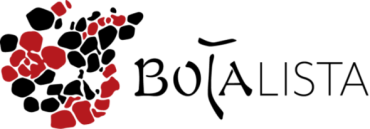 